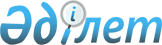 О внесении изменений в решение маслихата Мамлютского района Северо-Казахстанской области от 30 декабря 2021 года № 16/6 "Об утверждении бюджета Дубровинского сельского округа Мамлютского района Северо-Казахстанской области на 2022-2024 годы"Решение маслихата Мамлютского района Северо-Казахстанской области от 7 сентября 2022 года № 26/12
      Маслихат Мамлютского района Северо-Казахстанской области РЕШИЛ:
      1. Внести в решение маслихата Мамлютского района Северо-Казахстанской области "Об утверждении бюджета Дубровинского сельского округа Мамлютского района Северо-Казахстанской области на 2022-2024 годы" от 30 декабря 2021 года № 16/6 следующие изменения:
      пункт 1 изложить в новой редакции:
       "1. Утвердить бюджет Дубровинского сельского округа Мамлютского района Северо-Казахстанской области на 2022-2024 годы согласно приложениям 1, 2 и 3 соответственно к настоящему решению, в том числе на 2022 год в следующих объемах:
      1) доходы – 40108,3 тысяч тенге:
      налоговые поступления – 5263 тысяч тенге;
      неналоговые поступления – 267 тысяч тенге;
      поступления от продажи основного капитала – 754,1 тысяч тенге;
      поступления трансфертов – 33824,2 тысяч тенге;
      2) затраты – 41589,6 тысячи тенге;
      3) чистое бюджетное кредитование – 0 тысяч тенге:
      бюджетные кредиты– 0 тысяч тенге;
      погашение бюджетных кредитов – 0 тысяч тенге;
      4) сальдо по операциям с финансовыми активами – 0 тысяч тенге:
      приобретение финансовых активов – 0 тысяч тенге;
      поступление от продажи финансовых активов государства – 0 тысяч тенге;
      5) дефицит (профицит) бюджета – - 1481,3 тысяч тенге;
      6) финансирование дефицита (использование профицита) бюджета – 1 481,3 тысяч тенге;
      поступления займов – 0 тысяч тенге;
      погашение займов – 0 тысяч тенге;
      используемые остатки бюджетных средств – 1481,3 тысяч тенге.".
      Приложение 1 к указанному решению изложить в новой редакции согласно приложению к настоящему решению.
      2. Настоящее решение вводится в действие с 1 января 2022 года. Бюджет Дубровинского сельского округа Мамлютского района Северо-Казахстанской области на 2022 год
					© 2012. РГП на ПХВ «Институт законодательства и правовой информации Республики Казахстан» Министерства юстиции Республики Казахстан
				
      Секретарь маслихата Мамлютского района

      Северо-Казахстанской области 

Р. Нурмуканова
Приложениек решению маслихатаМамлютского районаСеверо-Казахстанской областиот 7 сентября 2022 года № 26/12Приложение 1к решению маслихатаМамлютского районаСеверо-Казахстанской областиот 30 декабря 2021 года № 16/6
Категория
Категория
Категория
Категория
Категория
Категория
Наименование
Сумма, тысяч тенге
Класс
Класс
Класс
Наименование
Сумма, тысяч тенге
Подкласс
Наименование
Сумма, тысяч тенге
1
2
2
3
4
5
1) Доходы
40108,3
1
Налоговые поступления
5263
04
04
Налоги на собственность
5263
1
Налоги на имущество
222
3
Земельный налог
162
4
Налог на транспортные средства 
4879
2
Неналоговые поступления
267
01
01
Доходы от государственной собственности
267
5
Доходы от аренды имущества, находящегося в государственной собственности
267
3
Поступления от продажи основного капитала
754,1
03
03
Продажа земли и нематериальных активов
754,1
1
Продажа земли
754,1
4
Поступления трансфертов
33824,2
02
02
Трансферты из вышестоящих органов государственного управления
33824,2
3
Трансферты из районного (города областного значения) бюджета
33824,2
Функциональная группа
Функциональная группа
Функциональная группа
Функциональная группа
Функциональная группа
Функциональная группа
Наименование
Сумма, тысяч тенге
Функциональная подгруппа
Функциональная подгруппа
Функциональная подгруппа
Функциональная подгруппа
Функциональная подгруппа
Администратор бюджетных программ
Администратор бюджетных программ
Программа
1
2
2
2
3
4
5
6
2) Затраты
41589,6
01
Государственные услуги общего характера
31243,5
01
01
01
Представительные, исполнительные и другие органы, выполняющие общие функции государственного управления
31243,5
124
Аппарат акима города районного значения, села, поселка, сельского округа
31243,5
001
Услуги по обеспечению деятельности акима города районного значения, села, поселка, сельского округа
30162,3
022
Капитальные расходы государственного органа
1081,2
07
Жилищно-коммунальное хозяйство
4147
02
02
02
Коммунальное хозяйство
1256
124
Аппарат акима города районного значения, села, поселка, сельского округа
1256
014
Организация водоснабжения населенных пунктов
1256
03
03
03
Благоустройство населенных пунктов
2891
124
Аппарат акима города районного значения, села, поселка, сельского округа
2891
008
Освещение улиц в населенных пунктах
2291
009
Обеспечение санитарии населенных пунктов
600
08
Культура, спорт, туризм и информационное пространство 
2490
01
01
01
Деятельность в области культуры
2490
124
Аппарат акима города районного значения, села, поселка, сельского округа
2490
006
Поддержка культурно-досуговой работы на местном уровне 
2490
12
Транспорт и коммуникации
2050
01
01
01
Автомобильный транспорт
2050
124
Аппарат акима города районного значения, села, поселка, сельского округа
2050
013
Обеспечение функционирования автомобильных дорог в городах районного значения, селах, поселках, сельских округах
2050
13
Прочие
1659
09
09
09
Прочие
1659
124
Аппарат акима города районного значения, села, поселка, сельского округа
1659
040
Реализация мероприятий для решения вопросов обустройства населенных пунктов в реализацию мер по содействию экономическому развитию регионов в рамках Государственной программы развития регионов до 2025 года
1659
15
Трансферты
0,1
01
01
01
Трансферты
0,1
124
Аппарат акима города районного значения, села, поселка, сельского округа
0,1
048
Возврат неиспользованных (недоиспользованных) целевых трансфертов
0,1
3) Чистое бюджетное кредитование
0
Бюджетные кредиты
0
5
Погашение бюджетных кредитов
0
4) Сальдо по операциям с финансовыми активами
0
Приобретение финансовых активов
0
 6
Поступления от продажи финансовых активов государства
0
5) Дефицит (профицит) бюджета
-1481,3
6) Финансирование дефицита (использование профицита ) бюджета
1481,3
7
Поступления займов
0
16
Погашение займов
0
01
01
01
Погашение займов
0
Категория
Категория
Категория
Категория
Категория
Категория
Наименование
Сумма, тысяч тенге
Класс
Класс
Наименование
Сумма, тысяч тенге
Подкласс
Наименование
Сумма, тысяч тенге
8 
Используемые остатки бюджетных средств
1481,3
01
Остатки бюджетных средств
1481,3
1
Свободные остатки бюджетных средств
1481,3